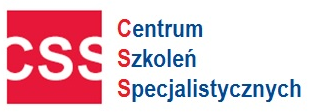 Zaproszenie na szkolenia Czas pracy w 2018 r oraz najnowsze zmiany do Kodeksu pracy  – jak bez popełniania wykroczeń zaplanować, zaewidencjonować i rozliczyć czas pracy zatrudnionych pracownikówMożliwość wyboru miejsca i terminu (proszę o zakreślenie właściwej daty i miejsca)Cena obejmuje:  serwis kawowy, lunch,  materiały szkoleniowe, certyfikat szkolenia. Możliwość organizacji szkoleń wewnętrznych na miejscu w zakładzie  !!!Prowadzący:Specjalista z zakresu prawa pracy, w szczególności czasu pracy i wynagrodzeń pracowniczych, radca prawny, wieloletni wykładowca. KARTA ZGŁOSZENIA Warunkiem uczestnictwa w szkoleniu jest przesłanie karty zgłoszeniowej na adres email: wiedzaspecjalistyczna@wp.pl ,  poprzez fax. 17 78 52 179 lub telefonicznie 721 649 991, (17) 785 19 61. Forma płatności za szkolenie – przelew 14 dni od dnia otrzymania faktury w dniu szkolenia. W przypadku rezygnacji ze szkolenia w terminie krótszym niż 3 dni przed rozpoczęciem, zgłaszający ponosi pełne koszty szkolenia. Dane niezbędne do wystawienia faktury:Zgłaszający oświadcza iż wyraża zgodę na przetwarzanie danych osobowych zgodnie z ustawą z dnia 29 sierpnia 1997 r. o ochronie danych osobowych oraz w rozumieniu ustawy z dnia 18 lipca 2002 r. o świadczeniu usług drogą elektroniczną (Dz. U. Nr 144, poz. 1204 z późniejszymi zmianami) dla celów informacyjnych i marketingowych.NIP: 813-332-02-68   REGON: 691750757                          Fax: (17) 78 52179                                 www.szkolenia-css.pl                Czas pracy w 2018 r oraz najnowsze zmiany do Kodeksu pracy  – jak bez popełniania wykroczeń zaplanować, zaewidencjonować i rozliczyć czas pracy zatrudnionych pracownikówNajnowsze zmiany w prawie pracy 2018 r. Brak konieczności przeprowadzania szkoleń okresowych bhp dla pracowników zatrudnionych na stanowiskach administracyjno-biurowych. Możliwość wykonywania zadań służby bhp przez pracodawców zatrudniających do 50 pracowników. 
Rozszerzenie szczególnej ochrony związanej z wypowiedzeniem umowy osobie przebywającej na urlopie macierzyńskim.Rozszerzenie uprawnień odszkodowawczych dla pracowników poddanych mobbingowi. 
Nowe roszczenie pracownika o wydanie świadectwa pracy, o którym będzie orzekał sąd pracy. Nowe terminy na żądanie pracownika sprostowania świadectwa pracy przez pracodawcę lub sąd. Nowe powództwo sądowe o wydanie orzeczenia zastępującego świadectwo pracy. Nowe wykroczenie za nieterminowe wydanie pracownikowi świadectwa pracy. Nowelizacja Kodeksu pracy w zakresie elektronicznego tworzenia i przechowywania dokumentacji pracowniczej.Możliwość prowadzenia dokumentacji pracowniczej w formie elektronicznej. Konieczność wypłaty wynagrodzenia przelewem bankowym. Konieczność kontynuacji tych samych akt osobowych po ponownym zatrudnieniu pracownika w zakładzie. Konieczność wydania pracownikowi kopii dokumentacji pracowniczej na jego żądanie. Projekt rozporządzenia dotyczącego prowadzenia dokumentacji pracowniczej.Konieczność zmiany akt osobowych i ich podział na 4 części. Konieczność umieszczania skierowań na badania lekarskie w aktach osobowych.Nowa część C akt osobowych będzie zawierać całość dokumentacji z zakresu czasu pracy pracownika Nowe Kodeksy pracy i ich założenia. Przepisy wewnątrzzakładowe a czas pracy Jakie zapisy regulaminu pracy są niezbędne dla prawidłowego planowania czasu pracy Jak określić system i okres rozliczeniowy czasu pracy.Kiedy rozkład czasu pracy ustalony w regulaminie znosi obowiązek tworzenia grafików czasu pracy. Jakie zapisy w regulaminie pracy dają prawo do zmiany grafików w trakcie ich obowiązywania. Jak ustalić sposób potwierdzania przez pracownika przybycia i obecności w pracy – lista obecności nie jest obowiązkowa. Praca w niedziele i święta po zmianach w 2018 r.  stanowiska PIP MPiPS oraz SNzakaz pracy w placówkach handlowych w święta dopuszczalność pracy w niedziele i świętaustalenie godzin pracy w niedzielęrekompensowanie pracy w niedziele i świętaPlanowanie czasu pracy Kto ma obowiązek tworzenia harmonogramów czasu pracy.W jakiej formie należy sporządzić harmonogram.Czy w harmonogramie można wykazywać urlopy, chorobowe i inne nieobecności w pracy. Kiedy można zmieniać harmonogram w trakcie jego obowiązywania – stanowisko PIPPrzechowywanie pierwotnych i zmienianych harmonogramów czasu pracy.Harmonogram czasu pracy a rozkład czasu pracy pracownika.Czy trzeba tworzyć grafiki dla pracowników zatrudnionych w niepełnym wymiarze czasu pracy.Błędy w tworzeniu grafików dla pracowników zatrudnionych w równoważnym systemie czasu pracy.Najczęstsze błędy w grafikach czasu pracy.Odpoczynki dobowe i tygodniowe – jak prawidłowo liczyć i planować. Tworzenie grafików – zajęcia praktyczne.Okresy rozliczeniowe a planowanie Kiedy można legalnie naruszać przeciętnie pięciodniowy tydzień pracy planując grafik.Kiedy należy oddać dni wolne za pracę w soboty i niedziele w okresie rozliczeniowym, a kiedy można to zgodnie z prawem zrobić w kolejnych okresach.Przedłużenie okresu rozliczeniowego do 12 miesięcy – co to daje przy planowaniu czasu pracy.Ustalanie początkowych i końcowych dat obowiązywania okresu rozliczeniowego.Wady i zalety długich okresów rozliczeniowych przy planowaniu czasu pracy.Ustalenie najkorzystniejszych okresów rozliczeniowych czasu pracy uczestników szkolenia.Doba pracownicza – jak planować by nie naruszyć przepisów Przekroczenie normy dobowej, a brak konieczności wypłacania nadgodzin.Doba pracownicza po nowelizacji K.p.Ruchome rozkłady czasu pracy – jak prawidłowo wprowadzić i uniknąć wykroczeń za naruszenie doby pracowniczejPlanowanie pracy w poszczególnych systemach czasu pracy. Odpoczynki dobowe i tygodniowe w grafikach czasu pracy.Sposób obliczania przeciętnej tygodniowej normy czasu pracy.Kontrola PIP w zakresie prawidłowego planowania czasu pracy pracowników.Ustalanie grafików dla ruchomego rozkładu czasu pracy – zajęcia praktyczne.Wyjścia osobiste pracowników a grafikiLegalne odrabianie wyjść osobistych pracowników.Planowanie wyjść osobistych w grafiku – czy to prawidłowe?Ewidencja czasu pracy w zakresie wyjść osobistych.Odrabianie wyjść osobistych – ćwiczenia praktyczne.Odliczanie wyjść osobistych z urlopu wypoczynkowego – czy to legalne?Wymogi formalne dla wyjścia osobistego.Jak udzielać wyjść osobistych gdy nie ma możliwości ich odrobienia.Wyjazdy służbowe a czas pracyJak planować czas pracy gdy pracownik wyjeżdża służbowo. Jak planować podróż służbową w poszczególnych systemach czasu pracy.Rozliczenie podróży służbowej w zależności od środka transportu.Podróż służbowa w dniu wolnym od pracy. Kogo można wydelegować w podróż samochodem prywatnym lub służbowym.Dyżur Jak prawidłowo planować dyżur weekendowy pracowników. Czy za 4 godzinny dyżur w sobotę oddać cały dzień wolny czy tylko 4 godziny.Jak rekompensować dyżur pełniony w niedzielę. Kiedy dyżur będzie naruszał odpoczynek dobowy lub tygodniowy pracowników.Zagadnienia szczegółowe Rekompensata godzin nadliczbowych czasem wolnym lub wynagrodzeniem.Kiedy należy oddać wolne za nadgodziny w tym samym okresie rozliczeniowym, a kiedy można przełożyć to na kolejny.Kogo Inspektor Pracy uzna winnym naruszenia przepisów o czasie pracy. Jak prawidłowo wydłużyć czas pracy niepełnosprawnego ze znacznym lub umiarkowanym stopniem do 8 godzin.Kiedy nie obowiązuje co 4 niedziela wolna od pracy.  Powyższe szkolenie może być również zorganizowane jako szkolenie wewnętrzne w zakładzie pracy. W takim przypadku jest ono połączone z audytem dokumentacji pracowniczej.Rzeszów    - 8 czerwca  2018 r.  Czas trwania:  9.30 – 14.30  Miejsce szkolenia:  Hotel Hubertus, ul. Mickiewicza 5Cena: 340 brutto    299 zł brutto !!!!Krosno  – 11 czerwca  2018 r. Czas trwania:  9.30 – 14.30  Miejsce szkolenia:  Hotel Nafta, ul. Lwowska 21Cena: 340 brutto    299 zł brutto !!!!Imię i NazwiskoStanowiskoAdres e-mail:tel. kontaktowy                         …………………………………………                           Data , pieczęć  i podpis zgłaszającego CENTRUM SZKOLEŃ SPECJALISTYCZNYCH          Tel. 721 649 991                                     mail: wiedzaspecjalistyczna@wp.pl   Ul. ZAGŁOBY 8/79, 35-305 RZESZÓW                            Tel. (17) 7851961                                   mail: szkolenia@szkolenia-css.pl   